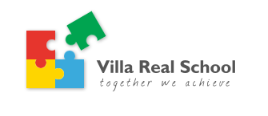 VILLA REAL SCHOOLJOB DESCRIPTION - CLEANERResponsible to:	Head TeacherHOURS:	12.5 Hours per week Term Time Plus 10 daysResponsible for providing a warm, safe, clean and secure environment in which children and staff can work effectively.All staff members are expected to support the school aims:	We aim through praise and positive encouragement to enable every child to develop their full 	potential within the school and community.	All members of the school’s community should display a commitment to energy conservation 	and carbon reduction.Main purpose of the jobTo work under the supervision of the Caretaker to clean designated areas of the school in accordance with Durham County Council cleaning specifications and to ensure that these are kept in a clean and hygienic condition, on a daily, weekly, monthly basis as instructed by the School Caretaker or Head Teacher.  Also any other duties as the Head Teacher may reasonably request from time to time.Specific DutiesCleaningTo clean a designated area of the school as allocated by the Caretaker/Head Teacher.  This area may be changed, depending on the needs of the school.Cleaning, washing, sweeping and vacuuming in a variety of areas.Cleaning of public toilets, corridors etc. including children’s and staff toilets.Emptying of litter bins.Polishing and dusting of fixtures and fittings.Where appropriate use powered equipment.To keep appropriate light equipment, machinery and cleaning cupboards in a clean and hygienic condition.Health & SafetyTo follow Health & Safety codes, Health & Safety Hygiene code / practices in relation to cleaning e.g. C.O.S.H.H., siting of wet floor signs, wearing protective clothing, using approved materials etc. The Caretaker will have a copy of the Health & Safety documents.Inform the Caretaker / Head Teacher of damage or defect to the premises / furnishings / machinery, removing or securing items to a safe place / standard until repair or disposal to ensure safe conditions at all times.Reporting all accidents to the Head Teacher.The cleaning and caretaking staff are expected to provide mutual assistance in the moving of furniture and equipment so as to enable each to carry out their respective duties.Cleaner’s Role with ChildrenThe Cleaner is expected to support the School’s Positive Behaviour Management Policy rewarding appropriate behaviour and making relevant staff aware of inappropriate behaviour.The Cleaner is expected to follow school policy regarding the care, control and supervision of our children.Leave of AbsenceAll matters relating to leave of absence will be dealt with by the Head Teacher and / or the Governing Body of the School.TrainingYou will be entitled to sufficient training in order to ensure a clear understanding of your duties.Signed: ______________________________________		Date: _________________Head Teacher: __________________________________